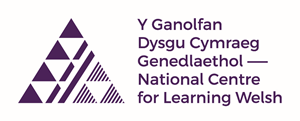 POLISI CRONFA ARIANNOL WRTH GEFN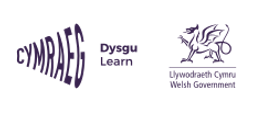 Fersiwn: Ionawr 2020CynnwysCefndirSefydlwyd y Ganolfan Dysgu Cymraeg Genedlaethol ar 1 Awst 2016 gyda’r bwriad o ddarparu arweiniad strategol i’r maes Dysgu Cymraeg. Mae’r Ganolfan yn darparu grant i ddarparwyr i ddarparu gwersi dysgu Cymraeg ar draws Cymru. Y Darparwyr yw:DibenDiben y Cynllun Cronfa Ariannol Wrth Gefn (Addysg Bellach) (Cymru) 2017/18 yw darparu cymorth ariannol i’r myfyrwyr cymwys hynny y gallai ystyriaethau ariannol eu rhwystro rhag cael mynediad i addysg neu sydd, am ba reswm bynnag, gan gynnwys anabledd corfforol neu anabledd arall, yn wynebu anawsterau ariannol.Cynllun Cronfa Ariannol Wrth Gefn (Addysg Bellach) (Cymru) 2019/20Bydd y Gronfa yn cael ei defnyddio yn unol â’r Rheoliadau a gynhwysir yn Atodiad 1. Y Gronfa ar gyfer Dysgu CymraegGwerth y gronfa sydd wedi ei gadarnhau ar gyfer dau dymor cyntaf y flwyddyn addysgol yn 2019/20 yw £31,250. Y Ganolfan Dysgu Cymraeg Genedlaethol fydd yn derbyn yr arian gan Lywodraeth Cymru a’r Ganolfan fydd yn gyfrifol am weinyddu’r arian i’r dysgwr. Dyfernir yr arian i’r Ganolfan yn dymhorol drwy’r rhaniad canlynol:Unwaith bydd y gronfa wedi dod i ben byddwn yn hysbysu’r Darparwyr er mwyn gallu rhannu’r wybodaeth gyda dysgwyr sy’n gwneud ymholiadau.Rôl y DarparwyrPrif rôl y Darparwyr fydd hyrwyddo y Gronfa ac annog dysgwyr i wneud cais. Disgwylir i bob Darparwr hyrwyddo’r Gronfa er mwyn sicrhau tegwch i Ddysgwyr ar draws Cymru i gael yr un cyfle i wneud defnydd ohoni.Bydd y Darparwyr yn hysbysu pob Dysgwyr o’r Gronfa wrth iddynt gofrestru/ ymrestru er mwyn sicrhau cynhwysedd a thegwch i unrhyw un allu ystyried gwneud cais.Gwneir hyn drwy:gynnwys gwybodaeth am y Gronfa yn y prosbectwsgynnwys gwybodaeth am y Gronfa wrth farchnata’r cyrsiau, yn enwedig wrth dargedu grwpiau penodol all fanteisio ar gymorth y Gronfa e.e. ardaloedd difreintiedigsicrhau bod pob tiwtor yn derbyn gwybodaeth ac yn deall pwrpas y Gronfagyfeirio at y gronfa yn y sesiwn anwytho ar gyfer pob Dysgwr a darparu gwybodaeth am sut i wneud caissicrhau bod dysgwyr yn gallu trafod anghenion neu dderbyn cyngor am y Gronfa gan aelod o staff perthnasolBydd y gwaith yn cael ei oruchwylio gan y Cyfarwyddwr Systemau/Dirprwy Brif Weithredwr, a fydd yn gyfrifol am atebolrwydd y Gronfa i Lywodraeth Cymru.Os na fydd y cais yn gyflawn ac yn cynnwys tystiolaeth lawn a’r manylion cywir, ni ellir gwarantu taliad yn unol â’r amserlen isod.Bydd y Darparwyr yn sicrhau bod aelod o staff ar gael i gynghori a darparu gwybodaeth i unrhyw Ddysgwr sydd eisiau trafod y Gronfa neu eisiau cymorth wrth wneud cais.Darperir taflen gwybodaeth a ffurflen gais yn Atodiad 2 ac Atodiad 3.  Dim ond y rhain y dylai’r darparwyr eu defnyddio a dim ond ceisiadau ar y ffurflen hon a dderbynnir gan y Ganolfan oddi wrth ddysgwyr.Rôl y GanolfanY Ganolfan Dysgu Cymraeg Genedlaethol fydd yn gweinyddu’r Gronfa Arian Wrth Gefn ar ran y maes Dysgu Cymraeg. Bydd y Ganolfan Dysgu Cymraeg Genedlaethol yn adrodd yn rheolaidd ar wariant y Gronfa i Lywodraeth Cymru.Bydd awdit o’r gwariant yn cael ei gynnwys fel rhan o archwiliad blynyddol y Ganolfan ac yn cael eu cynnwys yn y cyfrifon blynyddol.Bydd adroddiadau tymhorol ar ddefnydd o’r Gronfa yn cael eu darparu i’r Darparwyr er mwyn adnabod os oes defnydd llawn yn cael ei wneud o’r Gronfa neu os oes angen hyrwyddo ymhellach.Bydd y Ganolfan yn cynnal trafodaethau cyson gyda’r Darparwyr am ddefnydd neu ddiffyg defnydd eu Dysgwyr o’r Gronfa wrth asesu nifer y ceisiadau a dderbynnir o bob ardal.CyfrifoldebauBydd Swyddog Gweithredol Cyllid y Ganolfan yn gyfrifol am dderbyn y ceisiadau gan y Dysgwyr a chydlynu’r broses dyfarnu.Y Swyddog Gweithredol Cyllid fydd y prif gyswllt i’r Darparwyr sydd ag unrhyw ymholiadau am y Grant.Bydd y gwaith yn cael ei oruchwylio gan y Cyfarwyddwr Systemau/Dirprwy Brif Weithredwr, a fydd yn gyfrifol am atebolrwydd y Gronfa i Lywodraeth Cymru.Amserlen CeisiadauBydd angen cyflwyno ceisiadau erbyn y dyddiad cau, fan bellaf, a bydd taliadau yn cael eu prosesu yn unol â’r cynllun.Os na fydd y cais yn gyflawn ac yn cynnwys tystiolaeth llawn a’r manylion cywir, ni ellir gwarantu taliad. Dyfarnu’r Taliadau – Matrics SgorioBydd y Ganolfan yn dilyn strwythur o asesu pob cais yn ddiduedd ac yn gyson ar draws Cymru.  I’r perwyl hyn bydd pob cais yn cael ei asesu yn erbyn y matrics sgorio.Bydd y matrics yn sgorio yn erbyn y math o gymorth y ceisir amdano ynghyd â amgylchiadau penodol yr unigolyn.  Bydd disgwyl i bob cais ymateb i’r gofynion sylfaenol fel lleiafswm.Bydd y Swyddog Gweithredol Cyllid yn gyfrifol am yr asesiad cychwynnol yn erbyn y sgorau matrics, a bydd yn cyflwyno’r sgor a’r argymhelliad i ddyfarnu arian i’r unigolyn i’r Cyfarwyddwr Systemau/Dirprwy Brif Weithredwr, a fydd yn cymeradwyo’r dyfarniadau.Nid oes gwarant y bydd dysgwyr yn derbyn y symiau sydd wedi nodi yn eu cais. Bydd penderfyniad ar swm y taliad yn cael ei wneud gan Cyfarwyddwr Systemau/Dirprwy Brif Weithredwr, yn unol â’r canllawiau isod:Prosesu’r TaliadauProsesir y taliadau ar raddfa dymhorol i’r dysgwyr, yn unol â’r amserlen a nodir yn yr Amserlen Ceisiadau.  Bydd y Ganolfan yn gwirio gyda’r Darparwr fod y dysgwr yn parhau i bresenoli ei hun yn y gwersi drwy ddarparu rhestr o’r dysgwyr sy’n derbyn cymhorthdal yn dymhorol.  Cyfrifoldeb y darparwr fydd hysbysu’r Ganolfan os yw dysgwr yn penderfynu peidio parhau gyda’r gwersi. Dysgwyr CymwysEr mwyn bod yn gymwys mae’n rhaid i unigolion gadarnhau eu bod yn cyrraedd y gofynion craidd canlynol:Mae blaenoriaeth yn cael ei rhoi i unigolion yn y sefyllfaoedd canlynol:*Mae posib i’r Ganolfan ofyn am brawf eich bod ar incwm isel fel rhan o’n proses archwilio, ond nid oes rhaid darparu tystiolaeth gyda’r cais. Dylai ddysgwyr felly sicrhau fod y prawf ar gael pe byddai gofyn amdano.Costau DilysBydd y Ganolfan yn ystyried ceisiadau am y costau isod:Ni all y gronfa gael ei defnyddio ar gyfer ad-dalu’r costau canlynol:Ffi Cwrs					   Dirwyon			Costau heb eu talu eto 			   BlaendaliadauCostau heb y dystiolaeth gywir (nodir yn y tabl uchod)Asesu CeisiadauNod y Ganolfan fydd asesu a phenderfynu ar lwyddiant y ceisiadau sy’n dod i law yn rheolaidd er mwyn sicrhau bod y Dysgwyr yn derbyn dyfarniad a’r taliadau (os yn llwyddiannus) heb oedi.  Mae’r tabl isod yn cadarnhau’r drefn a ddilynir:Proses ApêlGall Dysgwr apelio yn erbyn y penderfyniad drwy wneud hynny yn ysgrifenedig.  Yn y man cyntaf, darperir adborth iddynt ar y matrics sgorio a’r rheswm pam na fuont yn llwyddiannus.Mae’n bosib i ddysgwyr apelio’r penderfyniad, drwy ail gyflwyno eu cais, gan gynnwys gwybodaeth ychwanegol.Apeliadau PellachOs nad yw’r Dysgwr wedi llwyddo unwaith eto, gellir ysgrifennu yn ffurfiol at Brif Weithredwr y Ganolfan yn nodi sail eu hapêl.  Dylid gwneud hyn o fewn 10 diwrnod i dderbyn dyfarniad yr ail gais. Bydd penderfyniad y Prif Weithredwr yn derfynol.Atodiad 1 - Rheoliadau Cynllun Cronfa Ariannol Wrth Gefn (Addysg Bellach) (Cymru) 2019/20Atodiad 2 – Taflen Gwybodaeth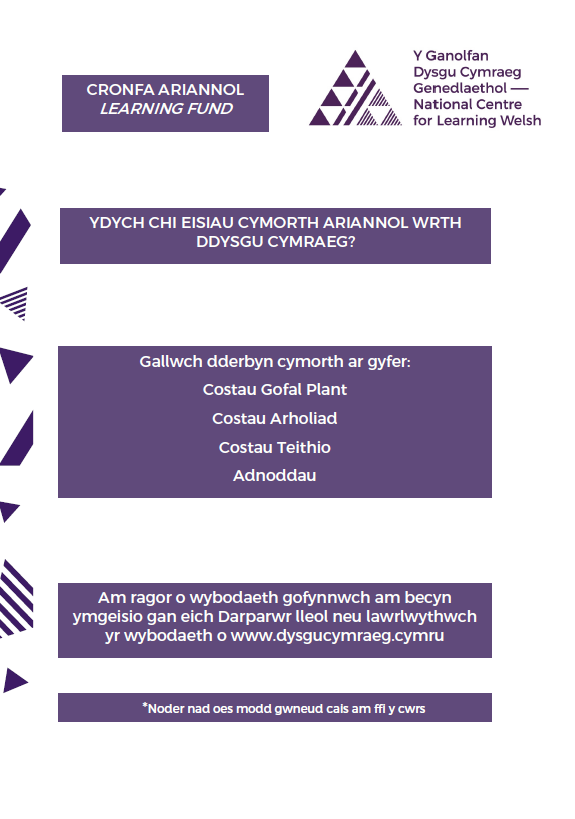 (Parhad)**Mae’r gronfa i’w defnyddio ar gyfer dysgwyr lle gall fynediad at addysg gael ei rwystro am resymau ariannol, neu eu bod yn wynebu problemau ariannol am unrhyw reswm, gan gynnwys anabledd corfforol neu feddyliol.**Yn ogystal â’r uchod, i fod yn gymwys rhaid i chi fod:Bydd Blaenoriaeth i Ddysgwyr sydd:Gellir hawlio am y costau canlynol, gyda thystioaleth:Am fwy o fanylion, ewch i’n gwefan: https://dysgucymraeg.cymru/cymorth/cronfa-ariannol/ (Parhad)**The fund is to be used by learners where access to education might be inhibited by financial    considerations, or who, for whatever reason, including physical or other disability, face financial difficulties.**In addition, in order to be eligible, you must be: yn nodi’r defnyddiau a’r symiauPriority will be given to learners who are:The following costs can be claimed, with evidence:For more information, go to our website:https://learnwelsh.cymru/support/financial-support/Atodiad 3 - Ffurflen Gais / Claim Form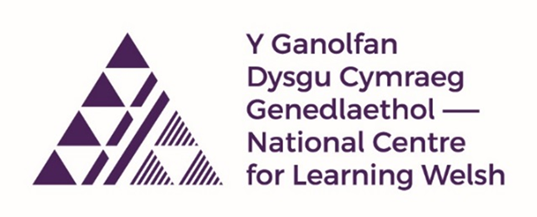 Y Ganolfan Dysgu Cymraeg GenedlaetholHeol y Coleg 
Caerfyrddin SA31 3EP cyllid@dysgucymraeg.cymruFfurflen Gais ‘Cronfa Ariannol Wrth Gefn’ Claim Form  Manylion Personol - Ticiwch y blychau perthnasol i chiCadarnhaf fy mod :Yn ogystal, cadarnhaf fy mod:*Mae’n rhaid ateb yr isod:Gall fynediad at addysg gael ei rwystro am resymau ariannol, neu fod yr unigolyn yn wynebu problemau ariannol am unrhyw reswm, gan gynnwys anabledd corfforol neu feddyliol.AnableddPersonal Details – Tick the appropriate boxesI confirm that I am :I also confirm that I am:*This section below must be completed:Access to education might be inhibited by financial considerations, or who, for whatever reason, including physical or other disability, face financial difficulties.DisabilityFfurflen Manylion y Costau  Cost Details FormMae uchafsymiau y gellir eu hawlio, a ni ddylid ceisio hawlio yn fwy na’r symiau yn y polisi Cofiwch, mae’n rhaid cynnwys y dystiolaeth angenrheidiol yn unol â’r polisi. Ni fydd taliad yn cael ei weithredu heb y dystiolaeth gywir.There are limits to what can be claimed, and the amounts claimed should not exceed the allowance in the policyRemember to include the necessary evidence as outlined in the policy. No payment will be made without the correct evidence.Ffurflen Costau Teithio Travel Claim Form     Cofiwch:Rhaid darparu derbynebau ar gyfer costau trên/bws/parcio Nid oes angen darparu derbynneb ar gyfer costau tanwyddMae uchafsymiau y gellir eu hawlio, a ni ddylid ceisio hawlio yn fwy na’r symiau yn y polisiRemeber:Receipts must be provided for bus/train/parking costsNo receipts are required for fuel costsThe amounts should not exceed the allowance in the policy Crynodeb a DatganiadDysgwr / LearnerCadarnhaf fod yr wybodaeth ar y ffurflen hon yn gywir a chyflawn a chytunaf y gall Y Ganolfan Dysgu Cymraeg Genedlaethol ofyn am wybodaeth bellach angenrheidiol i gadarnhau'r cais.I confirm that the information on this form is correct and complete, and that I understand that The National Centre for Learning Welsh can ask for additional information in relation to the claim.Dychweler at:  Return to:Swyddog Gweithredol Cyllid, Y Ganolfan Dysgu Cymraeg Genedlaethol, Heol y Coleg, Caerfyrddin, SA31 3EP neu cyllid@dysgucymraeg.cymruAm fwy o fanylion, ewch i’n gwefan: https://dysgucymraeg.cymru/cymorth/cronfa-ariannol/For more information, go to our website:https://learnwelsh.cymru/support/financial-support/Cefndir2Diben3Cynllun Cronfa Ariannol Wrth Gefn (Addysg Bellach) (Cymru) 2019/203Y Gronfa ar gyfer Dysgu Cymraeg3Rôl y Darparwyr4Rôl y Ganolfan5Amserlen Ceisiadau6Dyfarnu’r Taliadau – Matrics Sgorio7Prosesu’r Taliad7Dysgwyr Cymwys8Costau Dilys9Asesu Ceisiadau10Proses Apêl11AtodiadauAtodiad 1: Rheoliadau Cynllun Cronfa Ariannol Wrth Gefn (Addysg Bellach) (Cymru) 2019/20Atodiad 2: Taflen Gwybodaeth i DdysgwyrAtodiad 3: Ffurflen GaisDarparwrArdalDysgu Cymraeg Gogledd OrllewinGwynedd, Môn, ConwyDysgu Cymraeg Gogledd DdwyrainDinbych, Fflint, WrecsamDysgu Cymraeg GwentGwentDysgu Cymraeg Y FroBro MorgannwgDysgu Cymraeg Sir BenfroSir BenfroDysgu Cymraeg Sir GârSir GârDysgu Cymraeg Ardal Bae AbertaweAbertawe, Castell Nedd a Phort TalbotDysgu Cymraeg Ceredigion-Powys-Sir GârCeredigion, Powys a Sir GârDysgu Cymraeg CaerdyddDinas CaerdyddDysgu Cymraeg MorgannwgRhondda Cynon Taf, Merthyr Tudful a Phen-y-bont ar OgwrDysgu Cymraeg Nant GwrtheyrnBlwyddyn AddysgolTymorSwm2019/2020Tymor 1 (Medi 2019 – Rhagfyr 2019)£ 17,857               2019/2020Tymor 2 (Ionawr 2020 – Mawrth 2020) £ 13,393                Blwyddyn AddysgolHawliad am y CyfnodDyddiad Derbyn Ceisiadau2019/20Tymor 1 (Medi 2019 – Rhagfyr 2019)31.01.20202019/20Tymor 2 (Ionawr 2020 – Mawrth 2020) 16.03.2020Cais am swm hyd at (a chynnwys) £50 (mewn tymor)Taliad LlawnCais am swm uwch na £50 (mewn tymor)Taliad rhannol neu lawn (yn ddibynnol ar y cais)SefyllfaTystiolaethBod posib i fynediad at addysg gael ei rwystro am resymau ariannol, neu eu bod yn wynebu problemau ariannol am unrhyw rheswm, gan gynnwys anabledd corfforol neu feddyliolYmrwymiad ar y ffurflen gaisYn 16 mlwydd oed neu hŷn ar 1 Medi 2019Ymrwymiad ar y ffurflen gais (dyddiad geni ac oedran)Yn breswyliwr yn y DU neu’r DE am o leiaf 3 blyneddYmrwymiad ar y ffurflen gaisWedi cofrestru ar gwrs Dysgu Cymraeg gyda un o Ddarparwyr Y Ganolfan Dysgu Cymraeg GenedlaetholRhif Cofrestru a Chadarnhad gan y Darparwr / TiwtorSefyllfaTystiolaethRhiant gydag anghenion gofal plantYmrwymiad ar y ffurflen gaisRhiant sengl gydag anghenion gofal plantYmrwymiad ar y ffurflen gaisGofalwyr, a fu’n derbyn gofal, neu ar brawf, neu ddysgwr yr ystyrir eu bod o dan risg am reswm arallYmrwymiad ar y ffurflen gaisAr incwm isel, gan gynnwys rhai sydd ddim yn gymwys i gael cymhorthdal incwm, neu ddysgwyr o deuluoedd ar incwm isel *Ymrwymiad ar y ffurflen gaisPreswylio mewn ardal â lefel gyffredinol o  190 pwynt neu is ar restr sgorio WIMD 2014 y LlywodraethGwiriad o god post yn erbyn WIMD 2014 y Llywodaeth – Swyddog Gweithredol Cyllid i wirioYn wynebu anawsterau ariannol penodol oherwydd bydd eu teuluoedd yn peidio a derbyn ‘elfen plant y credyd cynhwysol’ ar 1 Medi sy’n dilyn 19eg pen-blwyddYmrwymiad ar y ffurflen gaisCaisDisgrifiadTystiolaethUchafswm DyfarniadGofal PlantGellir hawlio hyd at £5 yr awr am hyd at 3.5 awr am gost gofal plant pob gwers / sesiwnDerbynneb gan ofalwr cofrestredig (gan nodi eu rhif cofrestredig).Manylion nifer y gwersi/ sesiynau.£17.50 y plentyn pob gwers/sesiwn (3.5 awr x £5 yr awr)Ffi ArholiFfi Arholiad Lefel MynediadDerbynneb gan eich darparwr yn cadarnhau eich bod wedi talu (yn nodi’r swm)£20Ffi ArholiFfi Arholiad Lefel SylfaenDerbynneb gan eich darparwr yn cadarnhau eich bod wedi talu (yn nodi’r swm)£22Ffi ArholiFfi Arholiad Lefel CanolraddDerbynneb gan eich darparwr yn cadarnhau eich bod wedi talu (yn nodi’r swm)£24Ffi ArholiFfi Arholiad Lefel UwchDerbynneb gan eich darparwr yn cadarnhau eich bod wedi talu (yn nodi’r swm)£32Cyfarpar / adnoddau dysguAdnoddau ar gyfer y cwrs, megis llyfrau, CD, ffeiliauDerbyneb(au) yn nodi’r adnoddau a’r symiau£50 mewn cyfnod o 12 misCostau Teithio  - Milltiredd£0.25 y filltir am y siwrnai i wers/sesiwn (hyd at 60 milltir fesul siwrnai)Llenwi’r Ffurflen Gostau Teithio gyda dyddiadau’r siwrneau a manylion y daith£15 fesul siwrnai (hyd at 60 milltir x £0.25)Costau Teithio  -Bws / TrenCost siwrnai i fynychu gwers/sesiwnCopïau o’r tocynnau£15 fesul siwrnaiCostau ParcioCost Parcio wrth fynychu gwers/sesiwnCopïau o’r tocynnau parcio, yn cynnwys y dyddiad a’r symiau£5 y wers/ sesiwnAnableddauHyd at £10 y wers/ sesiwn i helpu gyda chostau ychwanegol oherwydd anableddauLlythyr swyddogol yn darparu tystiolaeth£10 y wers/ sesiwnCamAmserlenCyfrifoldeb1Dysgwr i gyflwyno cais i’r GanolfanErbyn y dyddiad cau ar gyfer y tymor a nodir yn yr Amserlen Ceisiadau Dysgwr2Sgorio caisO fewn 10 diwrnod gwaith i’r dyddiad cauSwyddog GweithredolCyllid3Cymeradwyo caisO fewn 15 diwrnod gwaith i’r dyddiad cauCyfarwyddwrSystemau/Dirprwy BrifWeithredwr4Talu’r dysgwrDyddiad a nodir yn yr Amserlen CeisiadauSwyddog GweithredolCyllid5Adborth i’r dysgwyr aflwyddiannusO fewn 20 diwrnod gwaith i’r diwrnod cauSwyddog GweithredolCyllid6Adrodd ar y dyfarniadauDiwedd y tymorSwyddog GweithredolCyllidCamAmserlenCyfrifoldeb1Dysgwr i gyflwyno cais apel i’r GanolfanDyddiad cau yw 15 diwrnod gwaith o dderbyn adborth aflwyddiannusDysgwr2Llythyr / e-bost yn diolch am y caisO fewn 5 diwrnod gwaith i’r diwrnod cauPrif Swyddog Trefniadaeth3Ail sgorio caisO fewn 10 diwrnod gwaith i’r diwrnod cauSwyddog GweithredolCyllid4Cymeradwyo caisO fewn 15 diwrnod gwaith i’r dyddiad cauCyfarwyddwrSystemau/Dirprwy BrifWeithredwr5Talu’r dysgwrO fewn 20 diwrnod gwaith i’r dyddiad cauSwyddog GweithredolCyllid6Paratoi adborth i’r rhai aflwyddiannusO fewn 20 diwrnod gwaith i’r dyddiad cauSwyddog GweithredolCyllid7Adrodd ar y dyfarniadauYn dilyn taliadSwyddog GweithredolCyllidCamAmserlenCyfrifoldeb1Dysgwr i gyflwyno apêl pellach i’r GanolfanDyddiad cau yw 10 diwrnod gwaith i dderbyn yr ail adborth aflwyddiannusDysgwr2AsesiadO fewn 5 diwrnod gwaith i’r diwrnod cauPrif Weithredwr3Hysbysu o ddyfarniad terfynol yr apêl O fewn 5 diwrnod gwaith i’r dyddiad cauPrif WeithredwrYn 16 mlwydd oed neu hŷn ar 1 Medi 2019Yn breswyliwr yn y DU neu’r DE am o leiaf 3 blyneddWedi cofrestru ar gwrs Dysgu Cymraeg gydag un o Ddarparwyr Y Ganolfan Dysgu Cymraeg GenedlaetholYn rhiant gydag anghenion gofal plant (plentyn/plant o dan 18 mlwydd oed)Yn rhiant sengl gydag anghenion gofal plant (plentyn/plant o dan 18 mlwydd oed)Yn ofalwyr, a fu’n derbyn gofal, neu ar brawf, neu ddysgwr yr ystyrir eu bod o dan risg am reswm arallAr incwm isel, gan gynnwys rhai sydd ddim yn gymwys i gael cymhorthdal incwm, neu ddysgwyr o deuluoedd ar incwm iselYn Preswylio mewn ardal â lefel gyffredinol o 190 neu is yn ôl rhestr sgorio WIMD y LlywodraethYn wynebu anawsterau ariannol penodol oherwydd bydd eu teuluoedd ddim yn derbyn ‘elfen plant y credyd cynhwysol’ ar 1 Medi sy’n dilyn 19eg penblwyddCaisTystiolaethUchafswm HawliadGofal PlantDerbynneb gan ofalwr cofrestredig (gan nodi eu rhif cofrestredig)Manylion nifer y gwersi/ sesiynauHyd at 3.5 awr am £5 yr awr (£17.50) y plentyn pob gwers/ sesiwnFfi ArholiDerbynneb gan eich darparwr yn cadarnhau eich bod wedi talu (yn nodi’r swm)Lefel Mynediad: Hyd at £20Lefel Sylfaen: Hyd at £22Lefel Canolradd: Hyd at £24Lefel Uwch: Hyd at £32Cyfarpar / adnoddau dysguDerbyneb(au) yn nodi’r defnyddiau a’r symiau£50 mewn cyfnod o 12 misCostau Teithio  - MilltireddLlenwi’r Ffurflen Gostau Teithio gyda dyddiadau’r siwrneau, manylion y daith a’r milltireddHyd at 60 milltir fesul gwers/ cwrs x £0.25 y filltir (£15 fesul siwrnai)Costau Teithio  -Bws / TrenCopïau o’r tocynnau, sy’n cynnwys y dyddiad a’r symiau£15 fesul siwrnaiCostau ParcioCopïau o’r tocynnau parcio, yn cynnwys y dyddiad a’r symiau£5 y wers / sesiwnAnableddauLlythyr swyddogol yndarparu tystiolaeth£10 y wers / sesiwn16 years old, or older, on 1 September 2019An UK o’r EU Resident for at least 3 yearsRegistered for a learning Welsh course with one of the National Centre for Learning Welsh providersA parent with childcare needs (child/children under 18 years old)A single parent with childcare needs (child/children under 18 years old)A carer; have been in care, on probation or are otherwise considered at riskOn low income, including learners who do not qualify for income support, or students from low income familiesResident in an area with an overall ranking of 190 or less according to the latest Welsh Index of Multiple DeprivationFacing particular financial difficulties because their families will cease to receive the children element of universal credit as of the 1st September following their 19th birthdayClaimEvidenceMaximum ClaimChildcareReceipt by a registered childminder (including their registration number) Details of the number of lessons / sessions attendedUp to 3.5 hours at £5 per hour (£17.50) per child fod each lesson / session Exam FeeReceipt from your provider confirming that you have paid (including the amount)Entry Level: Up to £20Foundation Level: Up to £22Intermediate Level: Up to £24Higher Level: Up to £32ResourcesReceipts showing the items and amount paidUp to £50 in a 12 month periodTravel Costs  - MileageCompleted Travel Form with dates of journeys, jouney details and mileageUp to 60 miles per lesson x £0.25 per mile (£15 per journey)Travel Costs  -Bus / TrainCopy (or original) tickets, with dates and amounts£15 per journeyParking CostsCopy (or original) parking tickets, with dates and amounts£5 per lesson / sessionDisabilityOfficial letter providing evidence£10 per lesson / sessionGwybodaeth Dysgwr  Learner DetailsGwybodaeth Dysgwr  Learner DetailsGwybodaeth Dysgwr  Learner DetailsGwybodaeth Dysgwr  Learner DetailsGwybodaeth Dysgwr  Learner DetailsGwybodaeth Dysgwr  Learner DetailsGwybodaeth Dysgwr  Learner DetailsGwybodaeth Dysgwr  Learner DetailsGwybodaeth Dysgwr  Learner DetailsEnw Llawn Full NameCyfeiriad  AddressTref/Dinas  Town/CitySir  CountyCod Post  Post CodeRhif Ffôn  Phone NumberE-bost  E-mailDyddiad Geni Date of BirthManylion Banc  Bank DetailsManylion Banc  Bank DetailsManylion Banc  Bank DetailsManylion Banc  Bank DetailsManylion Banc  Bank DetailsManylion Banc  Bank DetailsManylion Banc  Bank DetailsManylion Banc  Bank DetailsManylion Banc  Bank DetailsEnw’r Cyfrif  Account NameCod Didoli  Sort Code--Rhif Cyfrif  Account NumberEnw’r Banc  Bank NameCyfeiriad Banc  Bank AddressCod Post Banc  Bank Post CodeManylion Cwrs  Course DetailsManylion Cwrs  Course DetailsDarparwr Cwrs  Course ProviderEich Rhif Cofrestru Your Registration NumberCyfeirnod y Cwrs Course Reference NumberTiwtor y Cwrs Course TutorLleoliad y Cwrs Course LocationCyfnod y Cais  Claim PeriodCyfnod y Cais  Claim PeriodCyfnod y Cais  Claim PeriodBlwyddyn YearTymor TermDyddiad Datese.e. 2017Tymor 1 / Tymor y Gaeaf01.09.2017 – 31.12.2017Yn 16 mlwydd oed neu hŷn ar 1 Medi 2019Yn breswyliwr yn y DU neu’r DE am o leiaf 3 mlyneddWedi cofrestru ar gwrs Dysgu Cymraeg gyda un o Ddarparwyr Y Ganolfan Dysgu Cymraeg GenedlaetholYn rhiant gydag anghenion gofal plant (plant o dan 18 mlwydd oed)Yn rhiant sengl gydag anghenion gofal plant (plant o dan 18 mlwydd oed)Yn ofalwyr, wedi derbyn gofal, neu ar brawf, neu ddysgwr yr ystyrir eu bod o dan risg am reswm arallAr incwm isel, gan gynnwys rhai ddim yn gymwys i gael cymhorthdal incwm neu ddysgwyr o deuluoedd ar incwm iselYn wynebu anawsterau ariannol penodol oherwydd bydd eu teuluoedd ddim yn derbyn elfen plant y credyd cynhwysol ar 1 Medi sy’n dilyn 19eg penblwyddYn preswylio mewn ardal â lefel gyffredinol o 190 neu is yn ôl rhestr sgorio WIMD y Llywodraeth (Defnydd Swyddfa yn unig)Ydi’r datganiad uchod yn wir i chi:Os ydi, rhowch esboniad crynoYdych chi wedi eich cofrestru yn anabl?Os do, rhowch esboniad cryno16 years old, or older, on 1 September 2019An UK or EU Resident for at least 3 yearsRegistered for a learning Welsh course with one of the National Centre for Learning Welsh providersA parent with childcare needs (children under 18 years old)A single parent with childcare needs (children under 18 years old)A carer; have been in care, on probation or are otherwise considered at riskOn low income, including learners who do not qualify for income support, or students from low income familiesFacing particular financial difficulties because their families will cease to receive the children element of universal credit as of the 1st September following their 19th birthdayResident in an area with an overall ranking of 190 or less according to the latest Welsh Index of Multiple Deprivation (Office Use only)Is the above statement true for you:If Yes, please provide brief details Are you registered disabled?If Yes, please provide brief detailsCostManylionSwmAtodir Derbynneb  ()CostDetailsAmountReceipt Attached  ()Gofal PlantMeithrinfa i un plentyn 28.02.17 : 3 awr @£5 yr awr £15.00Ffi ArholiFfi Arholi Lefel Mynediad£20.00DyddiadTaith (man cychwyn, i ble a’r man gorffen)Pwrpas y DaithMilltiredd (os mewn car)Costau Tren, Bws, ParcioAtodir Derbynneb/Tocyn()DateJourney (start, destination and end location)Journey PurposeMileage(if travelling by car)Train, Bus, Parking CostsReceipt/ Ticket Attached ()28/2/17Adref – Caerfyrddin – AdrefGwers Cymraeg20--30/2/17Adref – Caerfyrddin – Adref + ParcioGwers Cymraeg 20£3.40CYFANSWM MILLTIREDD TOTAL MILEAGECYFANSWM MILLTIREDD TOTAL MILEAGECYFANSWM MILLTIREDD TOTAL MILEAGECOST MILLTIREDD (Cyfanswm Milltiredd x £0.25)MILEAGE CLAIM (Total Mileage x £0.25)COST MILLTIREDD (Cyfanswm Milltiredd x £0.25)MILEAGE CLAIM (Total Mileage x £0.25)COST MILLTIREDD (Cyfanswm Milltiredd x £0.25)MILEAGE CLAIM (Total Mileage x £0.25)£CYFANSWM COST TREN / BWS / PARCIOTOTAL BUS / TRAIN / PARKING COSTSCYFANSWM COST TREN / BWS / PARCIOTOTAL BUS / TRAIN / PARKING COSTSCYFANSWM COST TREN / BWS / PARCIOTOTAL BUS / TRAIN / PARKING COSTSCYFANSWM COST TREN / BWS / PARCIOTOTAL BUS / TRAIN / PARKING COSTS£CYFANSWM TEITHIO (Cyfanswm Cost Bws/Tren/Parcio + Cost Milltiredd)TOTAL TRAVEL (Total Bus / Train / Parking Costs + Mileage Claim)CYFANSWM TEITHIO (Cyfanswm Cost Bws/Tren/Parcio + Cost Milltiredd)TOTAL TRAVEL (Total Bus / Train / Parking Costs + Mileage Claim)CYFANSWM TEITHIO (Cyfanswm Cost Bws/Tren/Parcio + Cost Milltiredd)TOTAL TRAVEL (Total Bus / Train / Parking Costs + Mileage Claim) £ £Crynodeb Cais SummaryCrynodeb Cais SummaryGofal Plant Childcare – Manylion ar y Ffurflen Gostau£  Ffi Arholi Exam Fee – Manylion ar y Ffurflen Gostau£  Adnoddau Resources - Manylion ar y Ffurflen Gostau£  Anabledd Disability - Manylion ar y Ffurflen Gostau£Costau Teithio Travelling CostsManylion ar y Ffurflen Gostau Teithio – Details on Travel Claim Form£Cyfanswm Costau / Total Costs£         Dyfarniad Grant (defnydd swyddfa yn unig)  Grant Awarded (office use only)£         Enw NameLlofnod SignatureDyddiad Date 